МИНИСТЕРСТВОЭКОНОМИЧЕСКОГО РАЗВИТИЯ ПРИДНЕСТРОВСКОЙ МОЛДАВСКОЙ РЕСПУБЛИКИПРЕДПИСАНИЕ№ 01-29/2(Копия подготовлена для размещения в информационной системе в сфере закупок)26 февраля 2024 года						                                г. Тирасполь1. Наименование юридического лица, которому выносится настоящее Предписание: Министерство здравоохранения Приднестровской Молдавской Республики.Адрес: г. Тирасполь, пер. Днестровский, 3.Телефон:0 (533) 8–05–25, 5-42-01.2. Выдано: на основании результатов проведенного внепланового контрольного мероприятия в отношении Министерства здравоохранения Приднестровской Молдавской Республики, зафиксированных в Акте проверки от 26 февраля 2024 года № 01-28/9.3. Краткое изложение выявленных нарушений:Министерством здравоохранения Приднестровской Молдавской Республики нарушены требования, установленные статьями 17, 21, 35, 36 Закона Приднестровской Молдавской Республики от 26 ноября 2018 года № 318-З-VI «О закупках в Приднестровской Молдавской Республике» (САЗ 18-48).4. На основании подпункта б) пункта 9 статьи 53 Закона Приднестровской Молдавской Республики «О закупках в Приднестровской Молдавской Республике», ПРЕДПИСЫВАЮ Министерству здравоохранения Приднестровской Молдавской Республики:1) в течение 2 (двух) рабочих дней с даты получения настоящего Предписания аннулировать определение поставщика по закупке № 39 (предмет закупки «Услуга по организации лечебного питания пациентов, находящихся на стационарном лечении в 
ГУ «Рыбницкая центральная районная больница», размещенной по электронному адресу: https://zakupki.gospmr. org/index.php/zakupki?view=purchase&id=6314;2) в течение 1 (одного) рабочего дня с даты исполнения пункта 1) настоящего Предписания направить в Министерство экономического развития Приднестровской Молдавской Республики информацию об исполнении настоящего Предписания;3) принять меры по недопущению в дальнейшем нарушений действующего законодательства Приднестровской Молдавской Республики в сфере закупок.За неисполнение в установленный срок законного предписания органа (должностного лица), осуществляющего государственный контроль (надзор) об устранении нарушений действующего законодательства Приднестровской Молдавской Республики, пунктом 4 статьи 19.5 Кодекса Приднестровской Молдавской Республики об административных правонарушениях предусмотрена административная ответственность.МИНИСТЕРУЛ ДЕЗВОЛТЭРИЙ ЕКОНОМИЧЕАЛ РЕПУБЛИЧИЙМОЛДОВЕНЕШТЬ НИСТРЕНЕ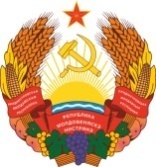 МIНIСТЕРCТВО ЕКОНОМIЧНОГО РОЗВИТКУПРИДНIСТРОВСЬКОIМОЛДАВСЬКОI РЕСПУБЛIКИ